Вероятность и статистикаНа тарелке лежат одинаковые на вид пирожки: 4 с мясом, 8 с капустой  и 3 с вишней. Петя наугад берёт один пирожок. Найдите вероятность того, что пирожок окажется с вишней.На тарелке лежат одинаковые на вид пирожки: 3 с капустой, 8 с рисом  и 1 с луком и яйцом. Игорь наугад берёт один пирожок. Найдите вероятность того, что пирожок окажется с капустой.В фирме такси в данный момент свободно 10 машин: 5 чёрных, 1 жёлтая  и 4 зелёных. По вызову выехала одна из машин, случайно оказавшаяся ближе всего к заказчику. Найдите вероятность того, что к нему приедет жёлтое такси.В фирме такси в данный момент свободно 30 машин: 1 чёрная, 9 жёлтых  и 20 зелёных. По вызову выехала одна из машин, случайно оказавшаяся ближе всего к заказчику. Найдите вероятность того, что к нему приедет жёлтое такси.У бабушки 10 чашек: 1 с красными цветами, остальные с синими. Бабушка наливает чай в случайно  выбранную чашку. Найдите вероятность того, что это будет чашка с синими цветами.У бабушки 25 чашек: 5 с красными цветами, остальные с синими. Бабушка наливает чай в случайно выбранную чашку. Найдите вероятность того, что это будет чашка с синими цветами.На экзамене 60 билетов, Олег не выучил 12 из них. Найдите вероятность того, что ему попадётся выученный билет.На экзамене 40 билетов, Сеня не выучил 8 из них. Найдите вероятность того, что ему попадётся выученный билет.Родительский комитет закупил 20 пазлов для подарков детям в связи с окончанием учебного года, из них 15 с машинами и 5 с видами городов. Подарки распределяются случайным образом между 20 детьми, среди которых есть Витя. Найдите вероятность того, что Вите достанется пазл 
с машиной.Родительский комитет закупил 10 пазлов для подарков детям в связи с окончанием учебного года, из них 3 с машинами и 7 с видами городов. Подарки распределяются случайным образом между 10 детьми, среди которых есть Миша. Найдите вероятность того, что Мише достанется пазл 
с машиной.В среднем из 150 карманных фонариков, поступивших в продажу, три неисправных. Найдите вероятность того, что выбранный наудачу в магазине фонарик окажется исправен.В среднем из 50 карманных фонариков, поступивших в продажу, пять неисправных. Найдите вероятность того, что выбранный наудачу в магазине фонарик окажется исправен.В лыжных гонках участвуют 11 спортсменов из России, 6 спортсменов из Норвегии и 3 спортсмена из Швеции. Порядок, в котором спортсмены стартуют, определяется жребием. Найдите вероятность того, что первым будет стартовать спортсмен из России.В лыжных гонках участвуют 7 спортсменов из России, 1 спортсмен из Норвегии и 2 спортсмена из Швеции. Порядок, в котором спортсмены стартуют, определяется жребием. Найдите вероятность того, что первым будет стартовать спортсмен из Норвегии.Вероятность того, что новая шариковая ручка пишет плохо (или не пишет), равна 0,06. Покупатель в магазине выбирает одну шариковую ручку. Найдите вероятность того, что эта ручка пишет хорошо.Вероятность того, что новая шариковая ручка пишет плохо (или не пишет), равна 0,14. Покупатель в магазине выбирает одну шариковую ручку. Найдите вероятность того, что эта ручка пишет хорошо.Вероятность того, что новая шариковая ручка пишет плохо (или не пишет), равна 0,22. Покупатель в магазине выбирает одну шариковую ручку. Найдите вероятность того, что эта ручка пишет хорошо.В магазине канцтоваров продаётся 100 ручек: 37 красных, 8 зелёных, 17 фиолетовых, остальные синие и чёрные, их поровну. Найдите вероятность того, что случайно выбранная в этом магазине ручка будет красной или чёрной.В магазине канцтоваров продаётся 112 ручек: 17 красных, 44 зелёных, 29 фиолетовых, остальные синие и чёрные, их поровну. Найдите вероятность того, что случайно выбранная в этом магазине ручка будет красной или чёрной.В магазине канцтоваров продаётся 120 ручек: 32 красных, 32 зелёных, 46 фиолетовых, остальные синие и чёрные, их поровну. Найдите вероятность того, что случайно выбранная в этом магазине ручка будет красной или фиолетовой.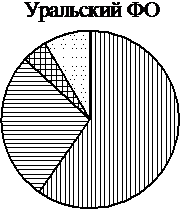 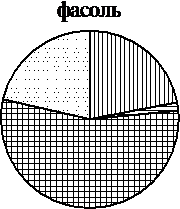 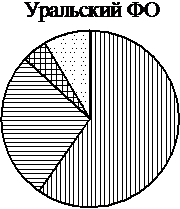 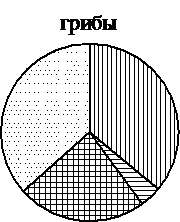 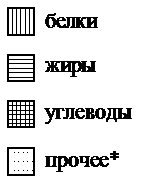 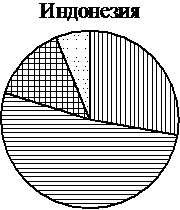 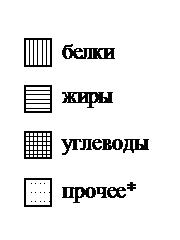 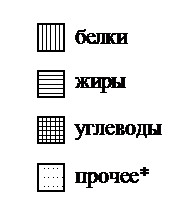 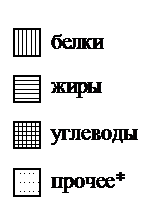 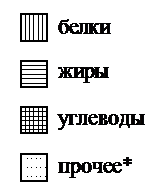 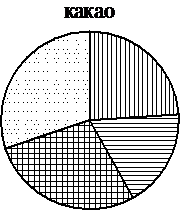 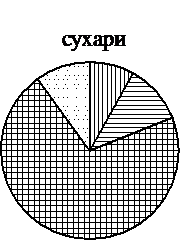 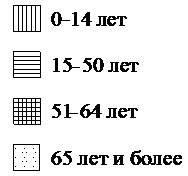 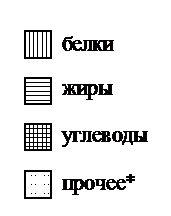 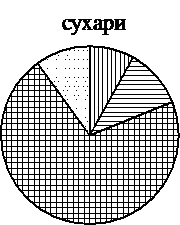 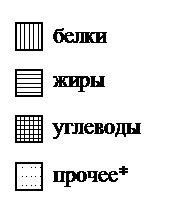 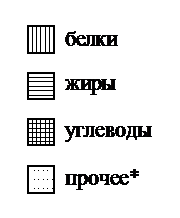 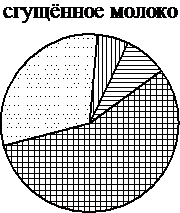 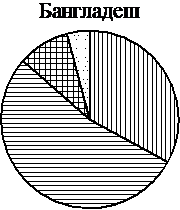 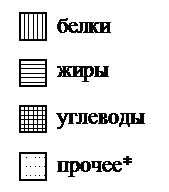 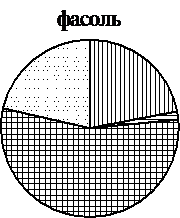 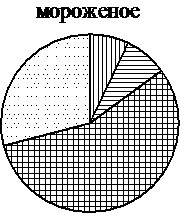 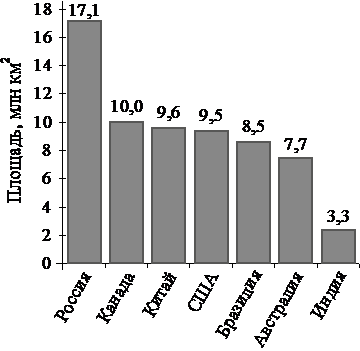 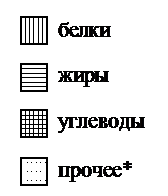 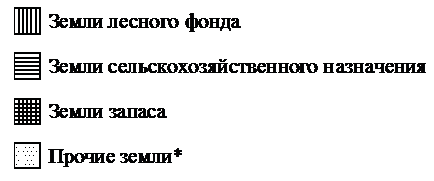 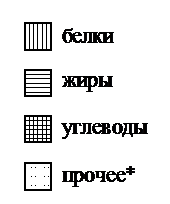 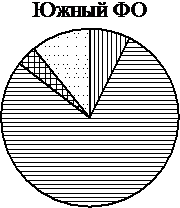 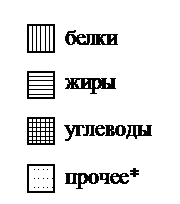 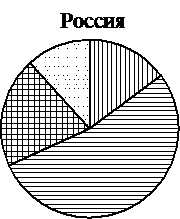 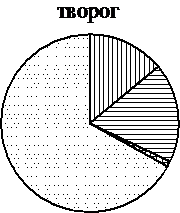 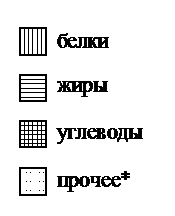 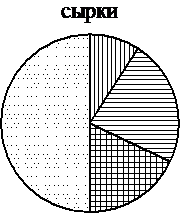 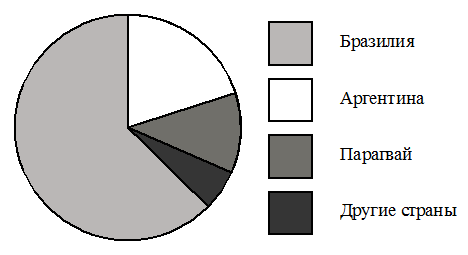 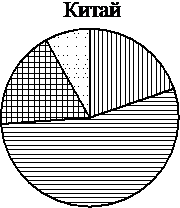 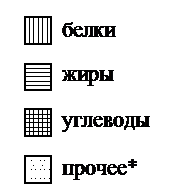 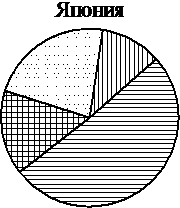 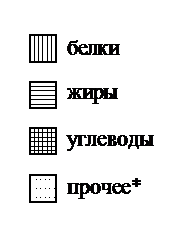 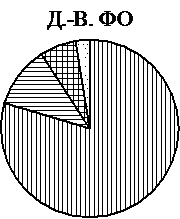 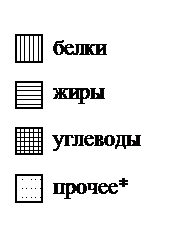 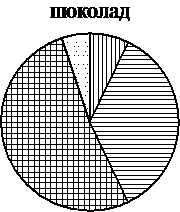 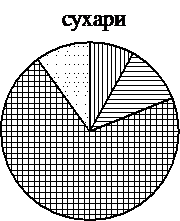 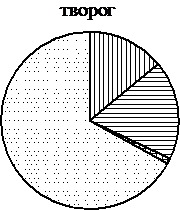 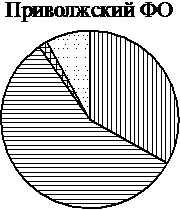 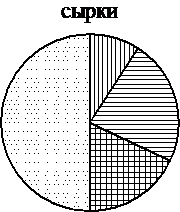 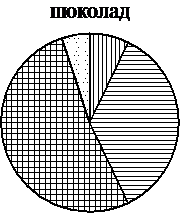 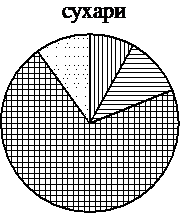 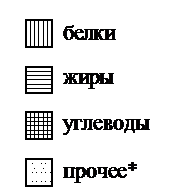 